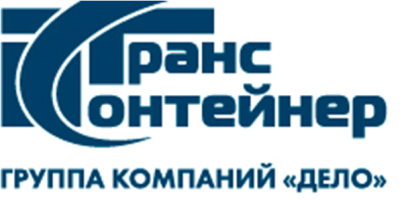 Филиал ПАО «ТрансКонтейнер» на Дальневосточной железной дороге680000, г. Хабаровск, ул. Дзержинского, 65телефон\факс: +7 (4212) 45-12-10 e-mail: secretar_dvgd@trcont.ru, www.trcont.com6/ №НКПЛ/23 от 21.06.2022 года                                 ВНИМАНИЕ!         ПАО «ТрансКонтейнер» информирует о внесении изменений в документацию о закупке способом размещения оферты № РО-НКПДВЖД-20-0010  по предмету закупки «Аренда транспортных средств с экипажем для перевозки крупнотоннажных контейнеров с/на агентства филиала ПАО "ТрансКонтейнер" на Дальневосточной железной дороге на станциях Первая Речка, Комсомольск-на-Амуре, Уссурийск»    1) В Приложении №1 к техническому заданию раздела №4 документации о закупке, таблицу №5 (Предельные ставки платы за аренду транспортных средств с экипажем на перевозку порожних и груженых контейнеров в городе Уссурийск и прилегающих районах) дополнить п.70:2) В Приложении №6 к Договору, Таблицу №5 (Предельные ставки платы за аренду транспортных средств с экипажем на перевозку порожних и груженых контейнеров в городе Уссурийск и прилегающих районах) дополнить п.70:                                                                                                                  Таблица №1      3) В Приложении №1 к техническому заданию раздела №4 документации о закупке, таблицу №5 (Предельные ставки платы за аренду транспортных средств с экипажем на перевозку порожних и груженых контейнеров в городе Уссурийск и прилегающих районах) для 40 фут. Контейнеров пункты 11 и 13 изменить и читать в редакции:    4) В Приложении №6 к Договору, Таблицу №5 (Предельные ставки платы за аренду транспортных средств с экипажем на перевозку порожних и груженых контейнеров в городе Уссурийск и прилегающих районах) ) для 40 фут. Контейнеров пункты 11 и 13 изменить и читать в редакции:   5) в соответствии с пунктом 1.3 Документации о закупке внести изменение в Документацию о закупке об исключении места предоставления транспортных средств в аренду: Хабаровск-2 из последующих этапов  оферты.   Остальные условия в Документации остаются без изменений!Председатель Конкурсной комиссиифилиала ПАО «ТрансКонтейнер» на ДВЖД		                 С.А. Баранов № п/пУслуги по завозу контейнеров на контейнерный терминал/услуги по вывозу контейнеров с контейнерного терминала Уссурийск, ООО «ТК Восток - А»Единица измеренияТипоразмер контейнераПредельная ставка (без НДС)70п. Заводскойконтейнер20 фут2006370п. Заводскойконтейнер40 фут24313 № п/пУслуги по завозу контейнеров на контейнерный терминал/услуги по вывозу контейнеров с контейнерного терминала Уссурийск, ООО «ТК Восток - А»Единица измеренияТипоразмер контейнераПредельная ставка (без НДС)70п. Заводскойконтейнер20 фут2006370п. Заводскойконтейнер40 фут24313 № п/пУслуги по завозу контейнеров на агентство/услуги по вывозу контейнеров с агентства на ст. Комсомольск-на-АмуреЕдиница измеренияТипоразмер контейнераПредельная ставка (без НДС)11п. Падали, п. Известковый40 фут40 фут31000  13п. Эльбан40 фут40 фут31000 № п/пУслуги по завозу контейнеров на агентство/услуги по вывозу контейнеров с агентства на ст. Комсомольск-на-АмуреЕдиница измеренияТипоразмер контейнераПредельная ставка (без НДС)11п. Падали, п. Известковый40 фут40 фут31000  13п. Эльбан40 фут40 фут31000